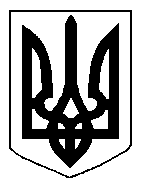 БІЛОЦЕРКІВСЬКА МІСЬКА РАДА	КИЇВСЬКОЇ ОБЛАСТІ	Р І Ш Е Н Н Я
від  31 січня  2019 року                                                                        № 3348-65-VIIПро припинення терміну дії договору оренди землі фізичній особі-підприємцю Семченко Надії Федорівні,фізичній особі-підприємцю Коваленко Валентині КлимівніРозглянувши звернення постійної комісії з питань земельних відносин та земельного кадастру, планування території, будівництва, архітектури, охорони пам’яток, історичного середовища та благоустрою до міського голови від 28 грудня 2018 року №596/2-17, протокол постійної комісії з питань  земельних відносин та земельного кадастру, планування території, будівництва, архітектури, охорони пам’яток, історичного середовища та благоустрою від 28 грудня 2018 року №158, заяву фізичної особи-підприємця  Семченко Надії Федорівни, фізичної особи-підприємця Коваленко Валентини Климівни від 17 грудня 2018 року №5982, відповідно до ст. ст. 12, п. е) ч. 1  ст. 141  Земельного кодексу України, ст. 31 Закону України «Про оренду землі», п.34 ч.1 ст. 26 Закону України «Про місцеве самоврядування в Україні», міська рада вирішила:1.Припинити договір оренди землі з фізичною особою-підприємцем Семченко Надією Федорівною, фізичною особою-підприємцем Коваленко Валентиною Климівною під розміщення магазину - кафетерію за адресою: вулиця Молодіжна 17, приміщення 2, площею 0,0551 га з кадастровим номером: 3210300000:07:004:0018, який укладений 29 жовтня 2015 року №113 на підставі підпункту 1.1. пункту 1 рішення міської ради від 20 серпня 2015 року №1533-78-VI «Про внесення змін в пункти рішень міської ради» та зареєстрований в Державному реєстрі речових прав на нерухоме майно як інше речове право від 24.11.2016 року №17672804, відповідно до п. е) ч. 1 ст. 141 Земельного кодексу України, а саме: набуття іншою особою права власності на жилий будинок, будівлю або споруду, які розташовані на земельній ділянці. 2.Особам, зазначеним в цьому рішенні звернутися до управління регулювання земельних відносин Білоцерківської міської ради для укладання додаткової угоди про припинення договору оренди землі від 29 жовтня 2015 року №113, відповідно до даного рішення, а також оформити інші документи, необхідні для вчинення цієї угоди.3.Особам, зазначеним в цьому рішенні, зареєструвати припинення права оренди земельної ділянки в порядку, визначеному чинним законодавством України.4. Контроль за виконанням цього рішення покласти на постійну комісію з питань  земельних відносин та земельного кадастру, планування території, будівництва, архітектури, охорони пам’яток, історичного середовища та благоустрою.Міський голова                                          	                                                     Г. Дикий